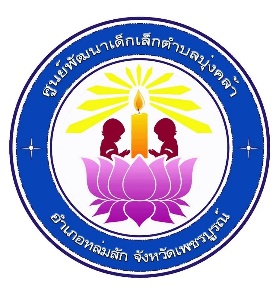 ระเบียบศูนย์พัฒนาเด็กเล็กตำบลบุ่งคล้าว่าด้วยเครื่องแต่งกายและการแต่งกายของนักเรียน  พ.ศ. 2563……………………………………………………………………………..		อาศัยอำนาจตามความใน มาตรา 67 (5) แห่งพระราชบัญญัติสภาตำบลและองค์การบริหารส่วนตำบล พ.ศ. 2537  แก้ไขเพิ่มเติม (ฉบับที่ 7) พ.ศ. 2562  และมาตรฐานการดำเนินงานศูนย์พัฒนาเด็กเล็ก ขององค์กรปกครองส่วนท้องถิ่น  โดยความเห็นชอบของคณะกรรมการบริหารศูนย์พัฒนาเด็กเล็กตำบลบุ่งคล้า        ในคราวประชุมครั้งที่ 2/2563 เมื่อวันที่ 25 มิถุนายน 2563  จึงวางระเบียบศูนย์พัฒนาเด็กเล็กตำบลบุ่งคล้า     ว่าด้วยเครื่องแบบและการแต่งกายของนักเรียน พ.ศ. 2563  ไว้ดังนี้		ข้อ 1  ระเบียบนี้เรียกว่า “ศูนย์พัฒนาเด็กเล็กตำบลบุ่งคล้า ว่าด้วยเครื่องแบบและการแต่งกายของนักเรียน พ.ศ. 2563”		ข้อ 2  ระเบียบนี้ให้ใช้บังคับ ตั้งแต่บัดนี้เป็นต้นไป		ข้อ 3  ระเบียบนี้ให้ใช้บังคับแก่นักเรียนผู้ซึ่งศึกษาในศูนย์พัฒนาเด็กเล็กตำบลบุ่งคล้า สังกัด   กองการศึกษา ศาสนาและวัฒนธรรม องค์การบริหารส่วนตำบลบุ่งคล้า อำเภอหล่มสัก จังหวัดเพชรบูรณ์		ข้อ 4  เครื่องแบบนักเรียน ดังนี้		(1)   นักเรียนชาย    			ชุดนักเรียน				-  เสื้อแขนสั้นสีส้มอ่อน คอปกและปลายแขนลายสก๊อตสีส้ม กางเกงขาสั้นลายสก๊อตสีส้ม  		   		- เสื้อปักชื่อ-สกุล ด้วยไหมสีน้ำเงิน ด้านขวา  ปักสัญลักษณ์เป็นรูปดาวสำหรับระดับชั้นที่หน้าอกด้านขวา  เหนือชื่อ-สกุล  ดังนี้				ห้องเรียนที่ 1   			1 ดวง	สีน้ำเงิน				ห้องเรียนที่ 2			2 ดวง	สีน้ำเงิน				ห้องเรียนที่ 3		3 ดวง	สีน้ำเงิน		    		- เสื้อปักตราสัญลักษณ์ศูนย์พัฒนาเด็กเล็กตำบลบุ่งคล้า ที่กระเป๋าด้านซ้ายมือ				- รองเท้าหุ้มส้นสีดำ ไม่มีแถบสีใดๆ และสวมถุงเท้าสีขาวไม่มีลวดลาย			ชุดพละ 				- เสื้อกีฬาแขนสั้นคอปกสีส้มปกสีเทา ปักตราสัญลักษณ์ศูนย์พัฒนาเด็กเล็ก ตำบลบุ่งคล้า  กระเป๋าเสื้อด้านซ้าย กางเกงวอร์มขาสั้น สีเทา 				- รองเท้าผ้าใบสีขาว และสวมถุงเท้าสีขาวไม่มีลวดลาย			ชุดผ้าไทย  				- เสื้อคอกลมแขนสั้น ติดกระดุมที่ไหล่ ลายดอก สีพื้นสุภาพ หรือโทนสีตามที่ครูประจำชั้นเรียนกำหนด 				- โจงกระเบนลายไทย โทนสีตามที่ครูประจำชั้นเรียนกำหนด				- รองเท้าหนังหุ้มส้นสีดำ ไม่มีแถบสีใด ๆ และสวมถุงเท้าสีขาวไม่มีลวดลาย/(2) นักเรียนหญิง...-2-		(2)   นักเรียนหญิง    			ชุดนักเรียน				-  เสื้อแขนสั้นสีส้มอ่อน คอปกทหารเรือผูกโบว์ปลายแขนลายสก๊อตสีส้ม กระโปรงสั้นลายสก๊อตสีส้ม  		   		- เสื้อปักชื่อ-สกุล ด้วยไหมสีน้ำเงิน ด้านขวา  ปักสัญลักษณ์เป็นรูปดาวสำหรับระดับชั้นที่หน้าอกด้านขวา  เหนือชื่อ-สกุล  ดังนี้				ห้องเรียนที่ 1   			1 ดวง	สีน้ำเงิน				ห้องเรียนที่ 2			2 ดวง	สีน้ำเงิน				ห้องเรียนที่ 3		3 ดวง	สีน้ำเงิน		    		- เสื้อปักตราสัญลักษณ์ศูนย์พัฒนาเด็กเล็กตำบลบุ่งคล้า ที่กระเป๋าด้านซ้ายมือ				- รองเท้าหุ้มส้นสีดำ ไม่มีแถบสีใดๆ และสวมถุงเท้าสีขาวไม่มีลวดลาย			ชุดพละ 				- เสื้อกีฬาแขนสั้นคอปกสีส้มปกสีเทา ปักตราสัญลักษณ์ศูนย์พัฒนาเด็กเล็ก ตำบลบุ่งคล้า  กระเป๋าเสื้อด้านซ้าย กางเกงวอร์มขาสั้น สีเทา 				- รองเท้าผ้าใบสีขาว และสวมถุงเท้าสีขาวไม่มีลวดลาย			ชุดผ้าไทย  				-  เสื้อคอกลมแขนตุ๊กตา สีพื้นสุภาพ หรือโทนสีตามที่ครูประจำชั้นเรียนกำหนด 				- โจงกระเบนลายไทย โทนสีตามที่ครูประจำชั้นเรียนกำหนด				- รองเท้าหนังหุ้มส้นสีดำ ไม่มีแถบสีใด ๆ และสวมถุงเท้าสีขาวไม่มีลวดลาย		ข้อ 5  กำหนดระเบียบการต่างกายประจำวันของนักเรียนศูนย์พัฒนาเด็กเล็กตำบลบุ่งคล้า ดังนี้		ข้อ 6  กำหนดทรงผมนักเรียนศูนย์พัฒนาเด็กเล็กตำบลบุ่งคล้า ดังนี้			(1) นักเรียนชาย ให้ตัดผมเกรียน (ทรงนักเรียน) หรือรองทรงต่ำ เปิดข้างหูและท้ายทอย ห้ามปล่อยผมหรือไว้หางเต่า/(2) นักเรียนหญิง..-3-		(2) นักเรียนหญิง 			กรณีผมสั้น  ให้ตัดผมทรงบ๊อบตรง ความยาวของผมห้ามชนคอปกเสื้อ และ     ให้รวบผมด้านหน้าผูกโบว์สีขาวล้วน ไม่มีลวดลาย ยกเว้นตัดผมทรงหน้าม้า			กรณีผมยาว  ให้รวบผมหรือถักเปียไว้ด้านหลังให้เรียบร้อย และผูกโบว์สีขาวล้วน ไม่มีลวดลาย		ข้อ 7  ห้ามใส่เครื่องประดับของมีค่าและนำของเล่นทุกประเภทมา หากสูญหายศูนย์พัฒนา   เด็กเล็กตำบลบุ่งคล้า จะไม่รับผิดชอบไม่ว่ากรณีใด ๆ ทั้งสิ้น		ข้อ 8  ให้ศูนย์พัฒนาเด็กเล็กตำบลบุ่งคล้า โดยความเห็นชอบของคณะกรรมการบริหารศูนย์พัฒนา เด็กเล็กตำบลบุ่งคล้า กำหนดรายละเอียดเกี่ยวกับการแต่งกาย วิธีการ และเงื่อนไขในการแต่งกายเครื่องแบบนักเรียน ชนิดและแบบของเครื่องแบบ  เครื่องหมายของศูนย์พัฒนาเด็กเล็กตำบลบุ่งคล้า รวมทั้งจัดทำ             รูปเครื่องแบบตามระเบียบนี้ไว้เป็นตัวอย่าง ให้นายกองค์การบริหารส่วนตำบลบุ่งคล้า มีอำนาจอนุมัติให้ความเห็นชอบการกำหนด รายละเอียดตามวรรคหนึ่ง และให้ศูนย์พัฒนาเด็กเล็กประกาศให้นักเรียนและผู้ปกครองทราบ		ข้อ 9  หากศูนย์พัฒนาเด็กเล็กตำบลบุ่งคล้า มีความประสงค์จะขอใช้เครื่องแบบหรือเปลี่ยนแปลงเป็นอย่างอื่น นอกจากที่กำหนดในระเบียบนี้ให้ดำเนินการแก้ไข หรือเปลี่ยนแปลงให้เป็นไป ตามข้อ 8 		ข้อ 10  กรณีมีเหตุจำเป็นหรือมีเหตุพิเศษ ให้ศูนย์พัฒนาเด็กเล็กตำบลบุ่งคล้า พิจารณายกเว้นหรือผ่อนผันการแต่งเครื่องแบบนักเรียนได้ตามความเหมาะสม โดยขอความเห็นชอบจากนายกองค์การบริหารส่วนตำบลบุ่งคล้า เป็นกรณีพิเศษในแต่ละคราว			ประกาศ   ณ  วันที่      1    เดือน   กรกฎาคม   พ.ศ. 2563   ชัยณฤทธิ์   สิงห์ทอง(นายชัยณฤทธิ์  สิงห์ทอง)นายกองค์การบริหารส่วนตำบลบุ่งคล้ารูปเครื่องแบบและการแต่งกายของนักเรียนแนบท้ายระเบียบศูนย์พัฒนาเด็กเล็กตำบลบุ่งคล้า ว่าด้วยเครื่องแบบและการแต่งกายของนักเรียน พ.ศ. 2563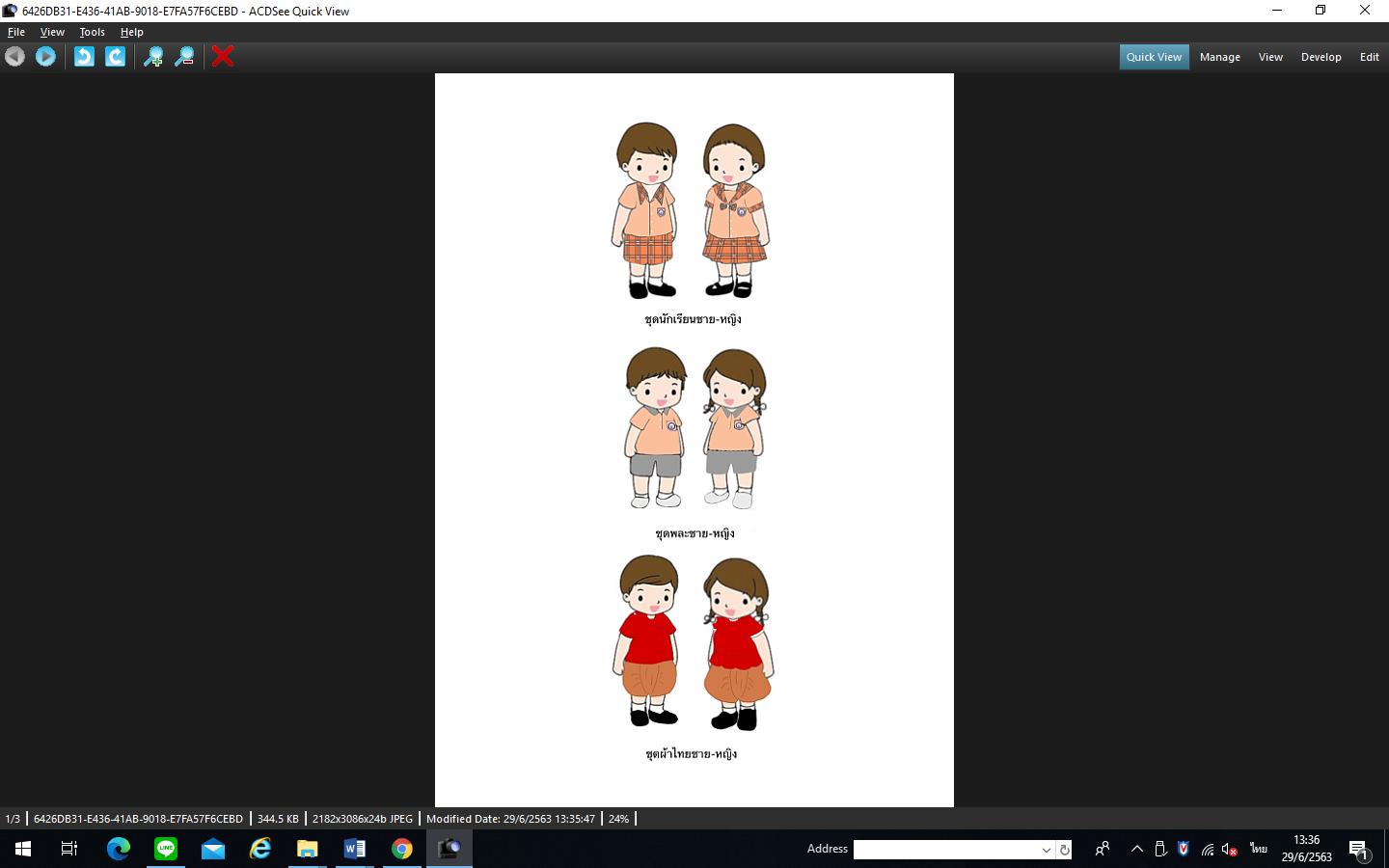 รูปเครื่องแบบและการแต่งกายของนักเรียนแนบท้ายระเบียบศูนย์พัฒนาเด็กเล็กตำบลบุ่งคล้า ว่าด้วยเครื่องแบบและการแต่งกายของนักเรียน พ.ศ. 2563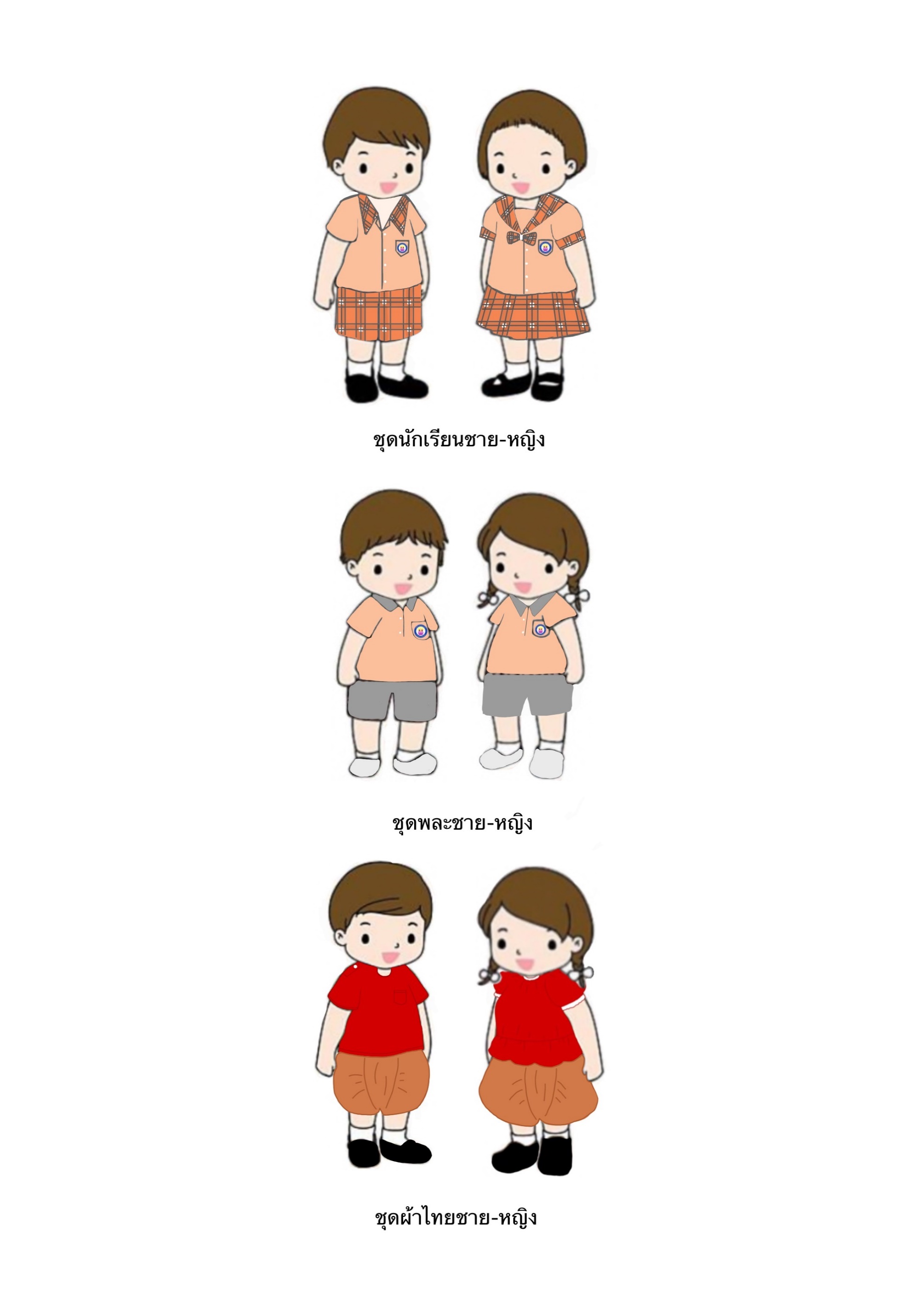 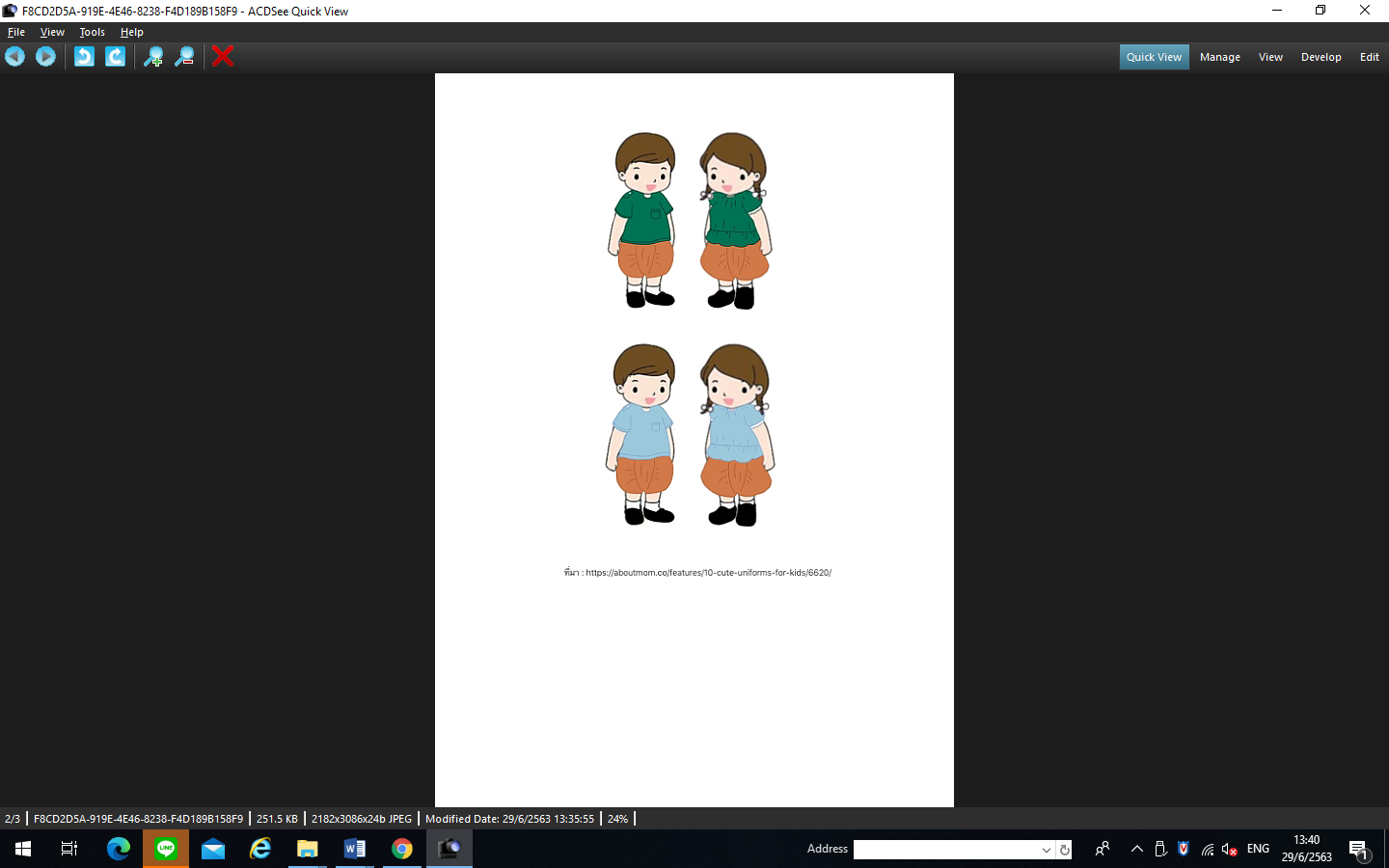 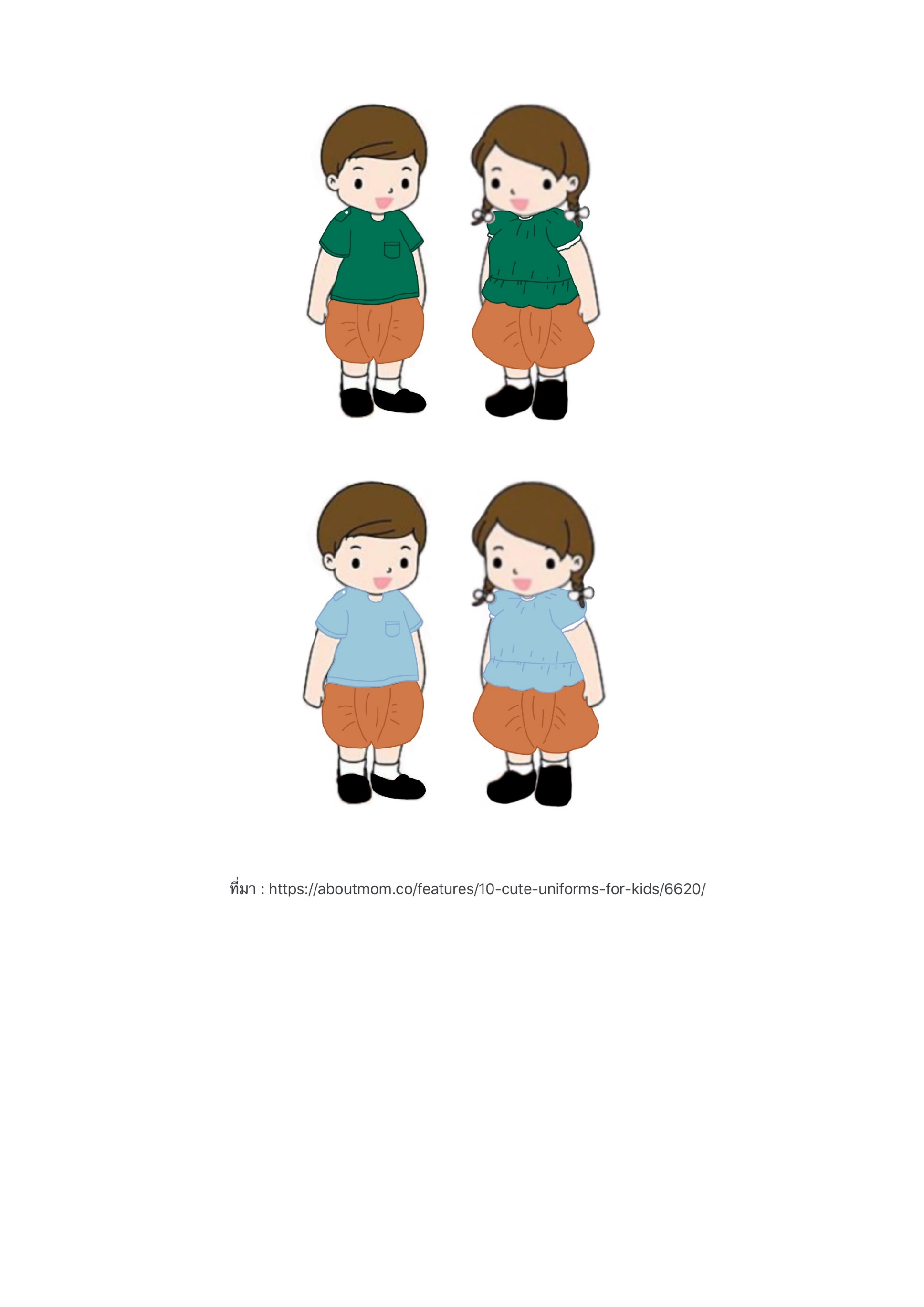 รูปเครื่องแบบและการแต่งกายของนักเรียนแนบท้ายระเบียบศูนย์พัฒนาเด็กเล็กตำบลบุ่งคล้า ว่าด้วยเครื่องแบบและการแต่งกายของนักเรียน พ.ศ. 2563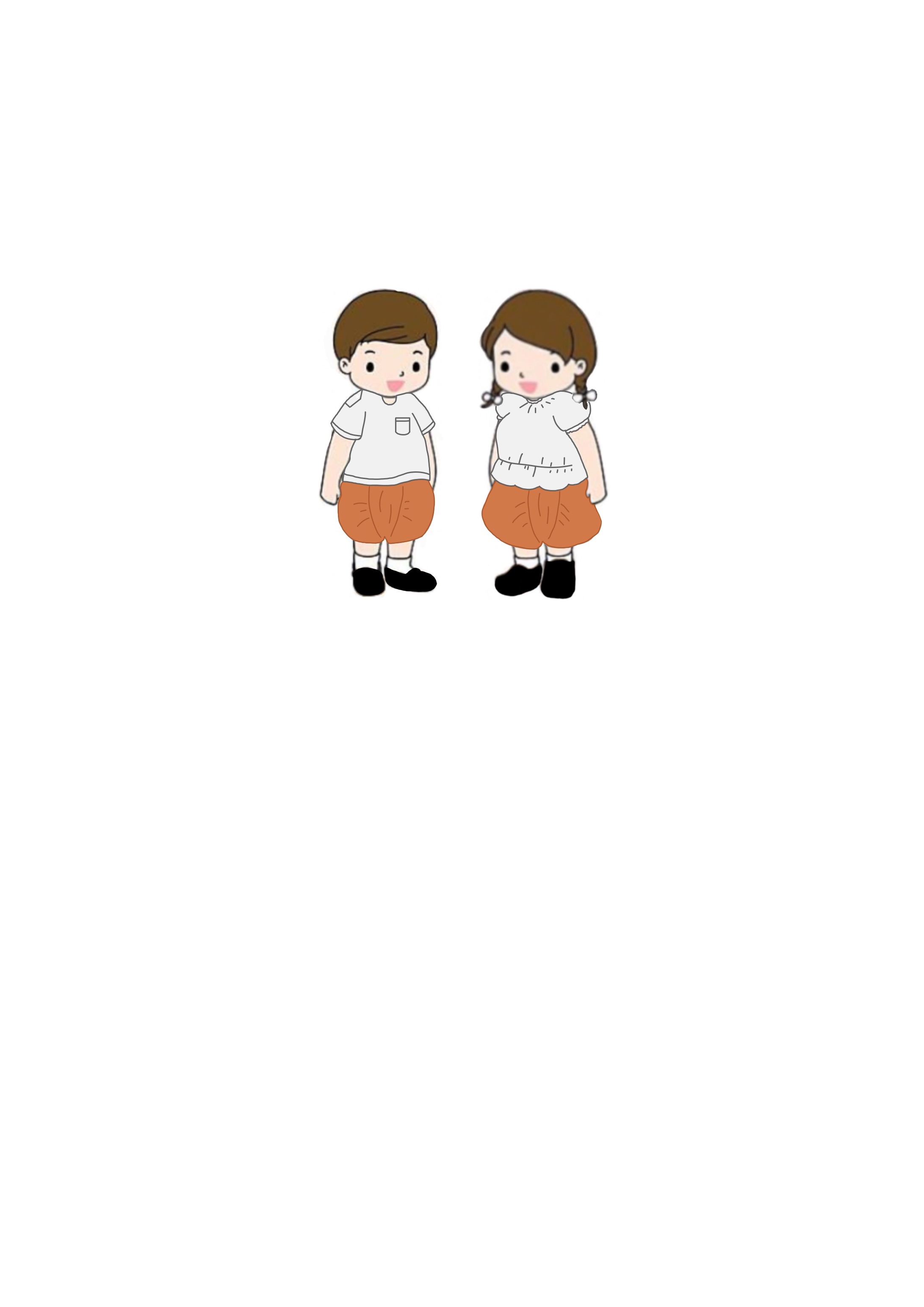 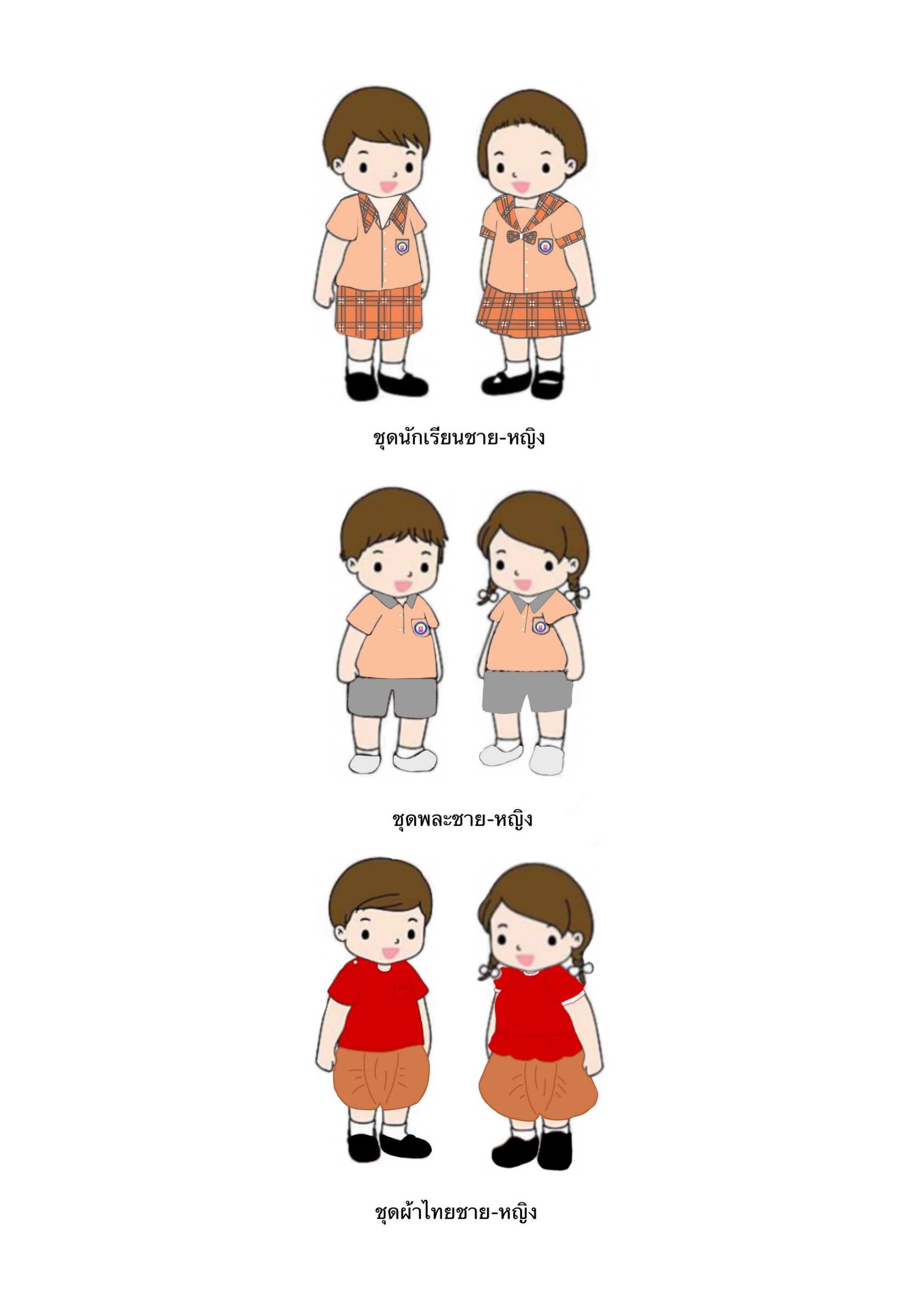 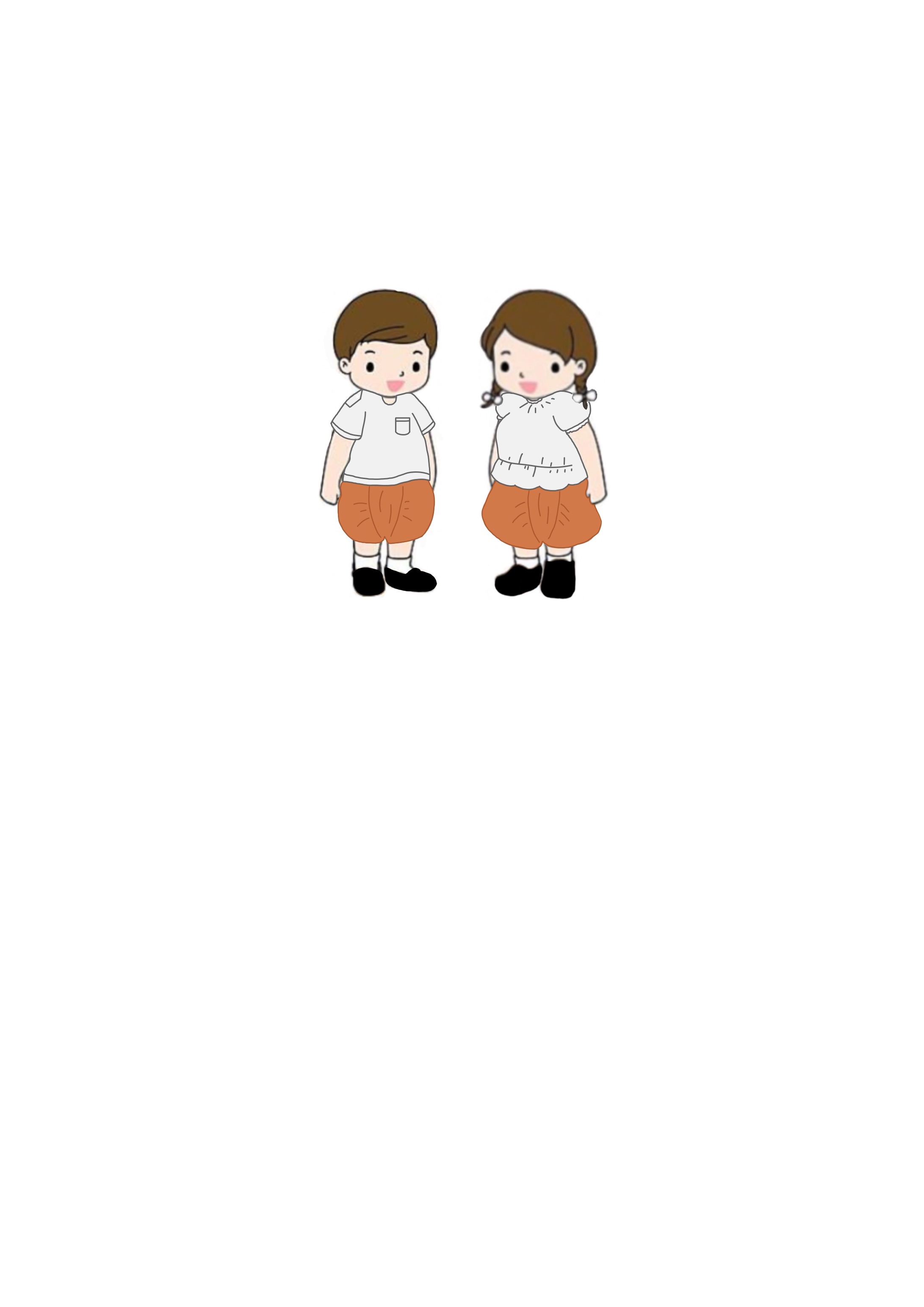 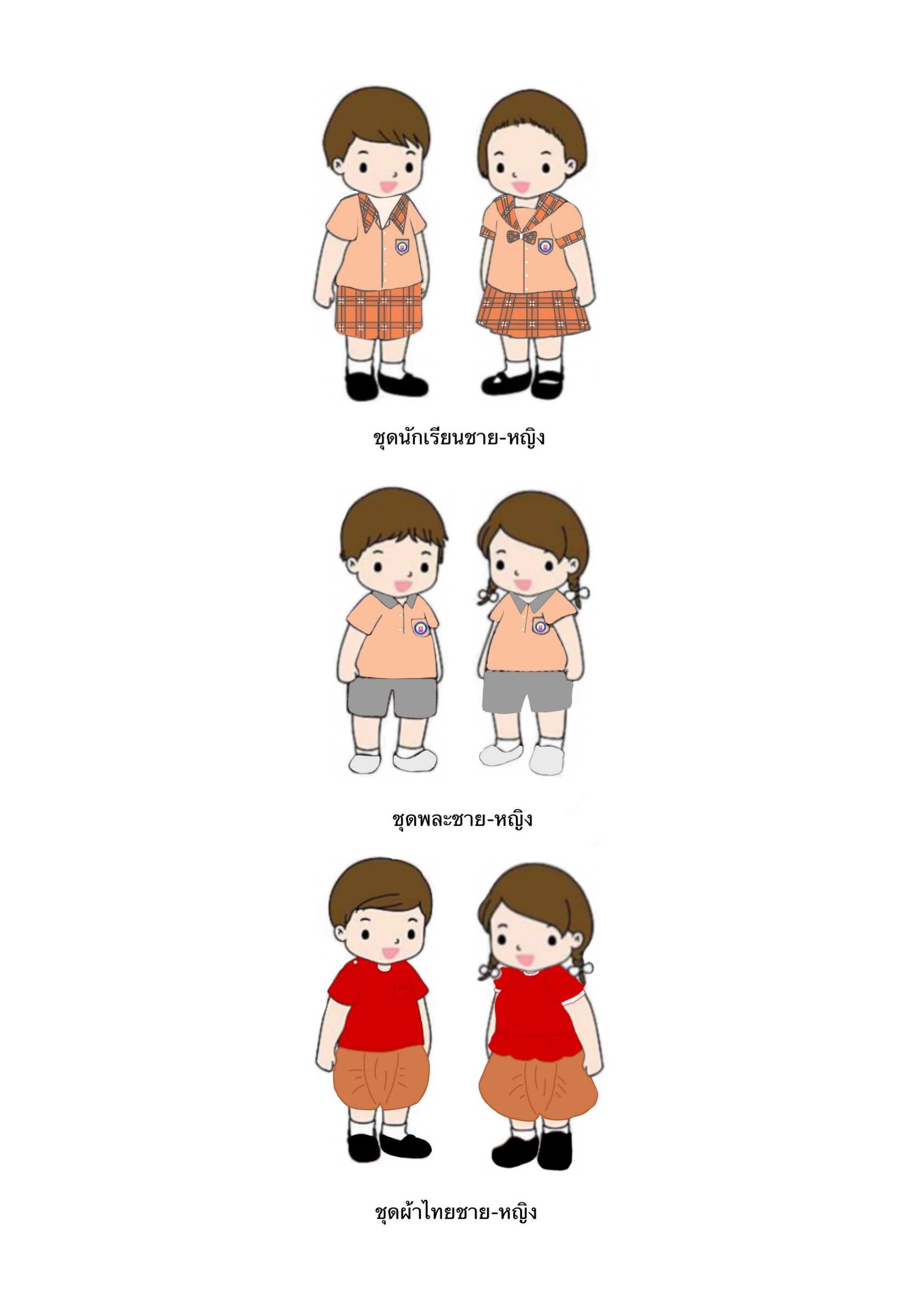 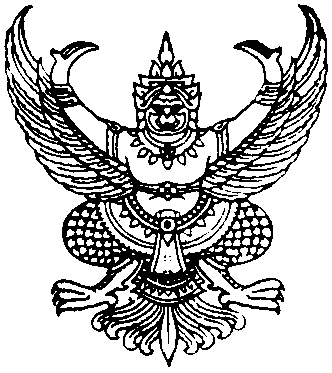 ประกาศองค์การบริหารส่วนตำบลบุ่งคล้าเรื่อง   ประกาศใช้ระเบียบศูนย์พัฒนาเด็กเล็กตำบลบุ่งคล้า ว่าด้วยเครื่องแต่งกายและการแต่งกายของนักเรียน พ.ศ. 2563******************************** 		ด้วยศูนย์พัฒนาเด็กเล็กตำบลบุ่งคล้า  กองการศึกษา  ศาสนาและวัฒนธรรม องค์การบริหารส่วนตำบลบุ่งคล้า   ได้จัดทำร่างระเบียบศูนย์พัฒนาเด็กเล็กตำบลบุ่งคล้า  ว่าด้วยเครื่องแต่งกายและการแต่งกายของนักเรียน  พ.ศ. 2563   เพื่อใช้บังคับกับนักเรียนศูนย์พัฒนาเด็กเล็กตำบลบุ่งคล้า  ให้การแต่งกายเป็นระเบียบเรียบร้อยเป็นไปแนวทางเดียวกัน  โดยอาศัยอำนาจตามความ ในมาตรา 67 (5) แห่งพระราชบัญญัติสภาตำบลและองค์การบริหารส่วนตำบล พ.ศ. 2537  แก้ไขเพิ่มเติม (ฉบับที่ 7) พ.ศ. 2562 และมาตรฐานการดำเนินงานศูนย์พัฒนาเด็กเล็กขององค์กรปกครองส่วนท้องถิ่น และมติความเห็นชอบของคณะกรรมการบริหารศูนย์พัฒนาเด็กเล็กตำบลบุ่งคล้า ในคราวประชุมคณะกรรมการบริหาร ศูนย์พัฒนาเด็กเล็กตำบลบุ่งคล้าครั้งที่ 2/2563 เมื่อวันที่ 25 มิถุนายน  2563 ทั้งนี้  เพื่อให้การบริหารงานของส่วนราชการ กองการศึกษา ศาสนาและวัฒนธรรม เป็นไปด้วยความเรียบร้อย และเกิดประโยชน์สูงสุด   จึงประกาศใช้ระเบียบศูนย์พัฒนาเด็กเล็กตำบลบุ่งคล้า ว่าด้วย      เครื่องแต่งกายและการแต่งกายของนักเรียน พ.ศ. 2563  ตั้งแต่ภาคเรียนที่ 1/2563 เป็นต้นไป		 จึงประกาศให้ทราบโดยทั่วกันประกาศ  ณ  วันที่   1    เดือน  กรกฎาคม  พ.ศ.  ๒๕63	  				   ชัยณฤทธิ์  สิงห์ทอง(นายชัยณฤทธิ์   สิงห์ทอง)นายกองค์การบริหารส่วนตำบลบุ่งคล้าวันการแต่งกายจันทร์ชุดนักเรียนอังคารชุดนักเรียนพุธชุดพละพฤหัสบดีชุดนักเรียนศุกร์ชุดผ้าไทย